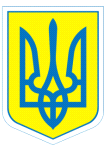 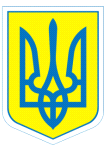                                                      НАКАЗ16.09.2015				 м.Харків				   № 210Про відвідування КП «Центральний парк  культури та відпочинку ім. М. Горького»    На виконання наказу Міністерства освіти і науки, молоді та спорту України від 31.10.2011 № 1243 «Про Основні орієнтири виховання учнів 1-11 класів загальноосвітніх навчальних закладів України», з метою організації змістовного дозвілля учнів, формування ціннісного ставлення до природи, відповідно до Положення про організацію роботи з охорони праці учасників навчально-виховного процесу в установах і закладах освіти, затвердженого наказом  Міністерства освіти і науки України від 01.08.2001 № 563, зареєстрованим у Міністерстві юстиції України 20.11.2001 за № 969/6160 (зі змінами)   НАКАЗУЮ: 1. Направити  16.09.2015  до  КП  «Центральний парк культури та відпочинку ім. М. Горького»   учнів навчального закладу  у кількості 81 чоловіка та 10 супроводжуючих. 3-А -3      4-А - 5          5-А - 2             6-А -8         8-А - 11              9-Б - 8 2-Б -5       3-Б- 3           4-Б -  12           5-Б -8          7-А -8                 9-А - 82. Призначити відповідальними за життя та здоров’я  дітей  Наливайко Т.П., класного керівника 4-А класу, Авдєйко С. Є., вихователя 4-Б класу,  Деменко М.В., класного керівника 3-А класу, Нікуліну С.М., класного керівника 8-А класу, Літвінову Т.Ю., класного керівника 9-Б класу, Єфименко В.В., класного керівника 9-А класу,  Бур’ян О.В., класного керівника 5-Б класу, Удовиченко А.С., класного керівника 6-А класу, Гончаренко Л.І., вихователя 6-А класу, Степаненко І.В., класного керівника 7-А класу. 3. Наливайко Т.П., Авдєйко С.Є., Нікуліній С.М., Деменко М.В., Єфименко В.В., Літвіновій Т.Ю., Бур’ян О.В., Удовиченко А.С., Гончаренко Л.І., Степаненко І.В. провести з учнями інструктаж з правил безпеки життєдіяльності (інструкція з безпеки життєдіяльності (правила попередження дорожньо-транспортних пригод),  № 27).4. Контроль за виконанням наказу покласти на заступника директора з виховної роботи Коваленко Г.І.Директор				Л.О. МельніковаКоваленко, 3-70-30-63 З наказом ознайомлені:	  		С.Є.АвдєйкоО.В.Бур’ян						Л.І.Гончаренко                                                             М.В.ДеменкоВ.В.Єфіменко						Г.І.Коваленко                    						Т.Ю.Літвінова						Т.П.Наливайко						С.М.Нікуліна						 І.В.Степаненко						 А.С.Удовиченко